РЕПУБЛИКА СРБИЈА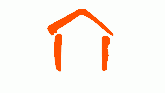 АУТОНОМНА ПОКРАЈИНА ВОЈВОДИНАФонд за пружање помоћиизбеглим, прогнаним и расељеним лицима                 21000 НОВИ САД                 Булевар Михајла Пупина 25                 Тел.: +381 21 475 4 295                 Факс.: +381 21 475 4 296       Измене конкурсне документације за јавну набавку путничког аутомобила путем лизинга ЈН МВ 01/19:Образац структуре цене са упутством како да се попуни из поглавља V конкурсне документације за јавну набавку путничког аутомобила путем лизинга мења се, и сада гласи:ОБРАЗАЦ СТРУКТУРЕ ЦЕНЕ СА УПУТСТВОМ КАКО ДА СЕ ПОПУНИДатум                                                                                   ПонуђачМ.П.                      Рок доспећа прве лизинг рате за наплату не може бити краћи од 15 дана нити дужи од 45 дана, рачунајући од дана потписивања уговора.         Датум                                                                                                                                                           М.П.Напомена: Понуђач је у обавези да приложи следећа документа:План отплате рата лизинг накнаде и других трошкова који настају потписивањем Уговора о финансијском лизингу  за  цео  период  важења  тог  Уговора,  и  Бланко  модел  Уговора  о  испоруци,  који  Давалац  лизинга доставља на сопственом обрасцу, потписан и оверен од стране законског заступника Даваоца лизинга.Члан 3. модела Уговора из поглавља VI конкурсне документације за јавну набавку путничког аутомобила путем лизинга мења се, и сада гласи:Члан 3.Купац (прималац лизинга), давалац лизинга и продавац (испоручилац предмета лизинга) су се споразумели да цена добара из Члана 1. Уговора буде следећа:       Вредност добра износи_________дин/еура без ПДВ-а. Износ ПДВ-а_________дин/еура.Укупна вредност добра износи__________ дин/еура са ПДВ-ом. Нето вредност набавке предмета Уговора путем финансијског лизинга износи___________дин/еура, што са обрачунатим ПДВ-ом износи___________дин/еура.Цена је фиксна и не може се накнадно мењати током периода важења овог Уговора. Трошкови које је давалац лизинга имао у вези са обрадом захтева Купца за финансијски лизинг износе__________динара/еура. Укупан износ рата накнаде за држање и коришћење предмета лизинга (даље:лизинг накнада) износи__________динара/еура.Појединачна рата лизинг накнаде износи__________динара/еура. У свему осталом конкурсна документација остаје иста.С поштовањем,Фонд за пружање помоћи избеглим, прогнаним и расељеним лицима ПОНУЂАЧ:____________________________ПОНУЂАЧ:____________________________ПОНУЂАЧ:____________________________ПОНУЂАЧ:____________________________Опис(наводи се тип и марка аутомобила)Количина и јединица мере:Цена без ПДВ-а (дин/ЕУР)Цена без ПДВ-а (дин/ЕУР)Тип:Марка:1 комНабавна вредност возила:Набавна вредност возила:СТРУКТУРА ЦЕНЕ ДАВАОЦА ЛИЗИНГАДИНАРАЕУР1.Учешће-40%  од бруто износа2.Трошкови обраде Уговора са ПДВ-ом3.Номиналана каматна стопа % фикна4.Ефективна каматна стопа % фиксна5.Укупан износ камате за период трајања лизинга ( 12 месеци)6.Износ месечне лизинг рате7.Трошкови уписа Уговора у лизинг регистар са ПДВ-ом8.ПДВ на камату садржану у лизинг накнади9.Укупно прво плаћање (учешће+сви остали трошкови)10.Остатак рата11.Остали трошкови12.Бруто набавна вредност возила путем финансијског лизинга (9.+10.) са ПДВ-ом.Потпис понуђача